國立嘉義大學車輛管理委員會通知                                                        中華民國108年10月16日                                                        聯絡單位：車輛管理委員會                                                        聯 絡 人：凃博榮                                                         聯絡電話：(05)271-7148主旨：蘭潭校區機車第六停車場於108年10月25、26日      禁止機車停放，請轉知所屬及師生。說明：依創校100週年校慶典禮第3次籌備會議決議辦理。配合100週年校慶活動，蘭潭校區機車第六停車場（水生館旁）改為臨時汽車停車場使用，並於108年10月25、26日禁止機車停放。(附圖)配合臨時汽車停車場規劃事宜，因此10月25日機車第六停車場至植物園路段禁止通行。校慶(26)日北側門開放汽車進出使用，請師生行經該路段時注意行車安全。    此致                      全校教職員工生                        車輛管理委員會 敬啟附圖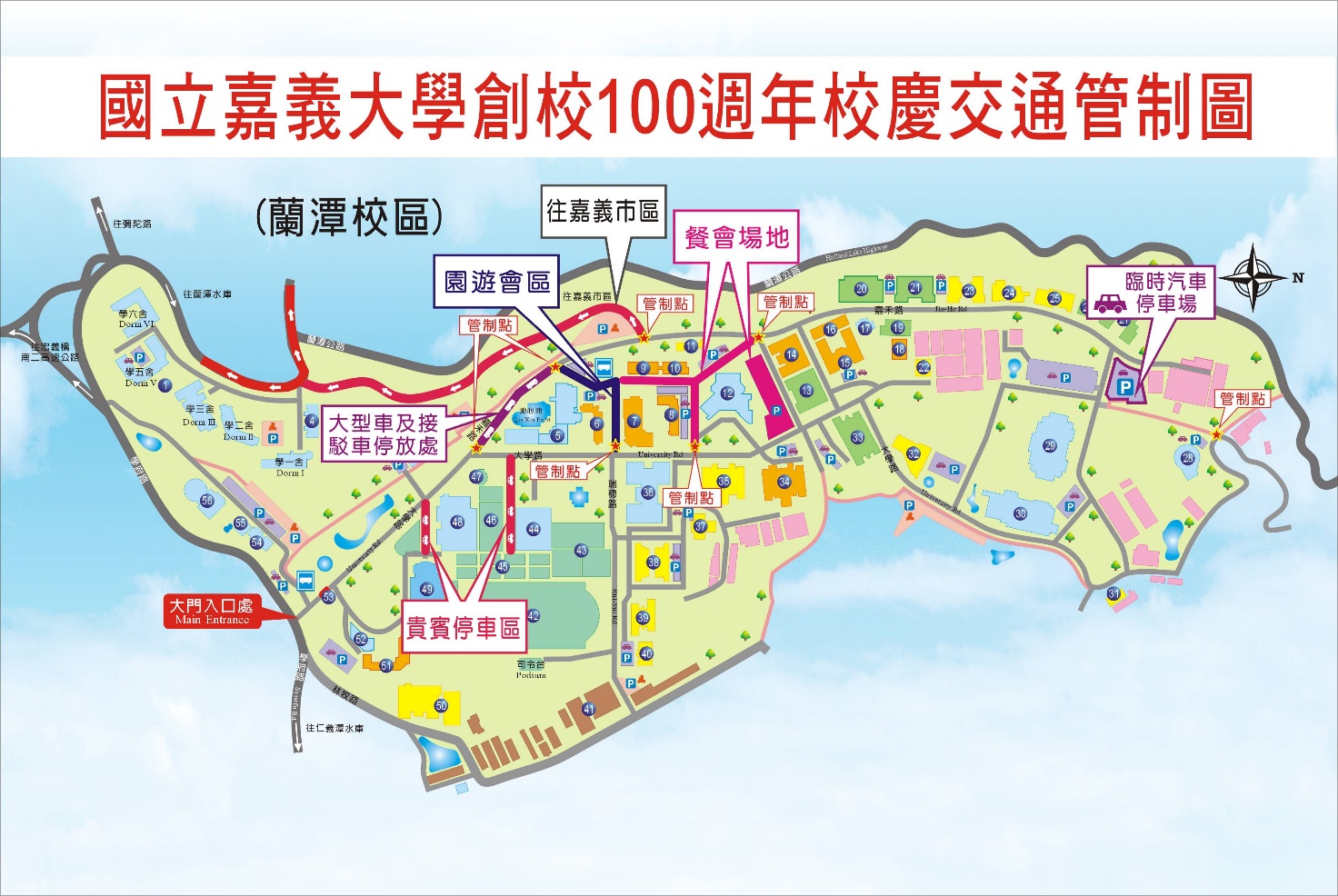 